Приложение 21BD = 5,    AC = 2, ABCD - ромб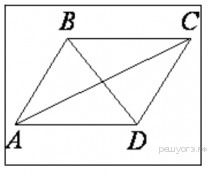 2            BC = 18, AH = 3 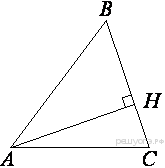 3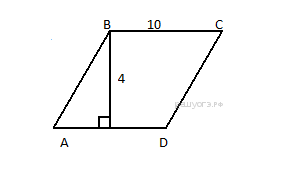 4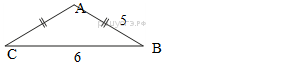 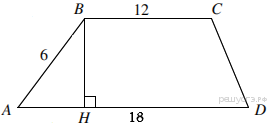 5ОтветыS = ½ *4*3 = 6S = ½ AC * BD = ½ *5*2=5S = 45S = ½ AH*BC = ½*18*3 = 27S = 40